La sécuritéOBJECTIFSLes élèves seront amenés à :faire la lecture d’un texte présentant une situation philosophique;dégager les questions pertinentes et chercher en groupe des réponses;distinguer les termes proches et établir des liens entre les notions philosophiques;raisonner et exprimer des opinions articulées;faire une recherche sur une notion et présenter à l’écrit leur réflexion.COMPÉTENCESFrançais : lire un texte et apprendre à l’analyserécrire un texte argumentatifÉthique et culture religieuse :raisonner sur une notion importante en éthique et sur des enjeux éthiquesMISE EN CONTEXTEInvitez les élèves à lire la chronique « Pourquoi y a-t-il des règles ? » aux pages 22 et 23.
En grand groupe, demandez-leur s’ils se reconnaissent dans l’un des personnages ou s’ils ont déjà vécu une situation semblable.  

Comme question de départ, vous pouvez aussi leur demander de penser à la dernière fois qu’ils ont été au parc. PRÉPARATION DE L’ATELIER DE RÉFLEXIONCarte conceptuelle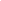 Notions et questionsPour vous aider à initier la discussion philosophique, à la relancer ou à la rediriger, vous pouvez vous appuyer sur les questions suivantes, selon la couleur de la discussion et en les formulant selon la compréhension de vos élèves : 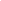 Sécurité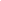 Peux-tu penser à des règles à ton école qui favorisent la sécurité des élèves et des professeurs ? Est-ce que Blaise met en danger ses ami.es en ne respectant pas les règles ? Est-ce qu’il se met en danger lui-même en choisissant de ne pas porter de casque ? S’il n’y a pas d’accident « grave » quand on désobéit à une règle (comme dans la BD), est-ce que ça veut que la règle n’est pas nécessaire ?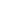 Collectivité - vie de groupe
Pourquoi est-il important d’attendre son tour à la rampe de skate ? Pourquoi avoir créé un telle règle ?Quelles sont les conséquences dues au fait que Blaise ne respecte pas les règles du parc de skate? S’il avait respecté les règles, qu’est-ce que cela aurait changé ?Tort - à autrui ou à soi  Penses-tu que Blaise réalise qu’il cause du tort aux autres en n’attendant pas son tour ? À ton avis, est-ce que cela le peine de causer du tort aux autres ? Si oui, pourquoi continue-t-il à le faire?Est-ce que Blaise se nuit à lui-même quand il choisit de ne pas mettre de casque ?Est-ce que transgresser la règle du casque est moins grave que transgresser la règle qui demande d’attendre son tour avant de s’élancer ? Pourquoi ?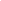 Liberté - contrainte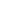 Est-ce que Blaise est plus libre que les autres ami.es parce qu’il ne respecte pas les règlements ?Les autres sont-ils brimés dans leur liberté à cause de Blaise ? Si tout le monde se met à ne pas respecter les règles, pourrait-on parler de liberté totale ? Dans le cas inverse, où tout le monde respecte à 100 % les règles, peut-on parler d’absence de liberté ?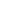 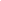 Respect - empathieEst-ce que Blaise est respectueux ? Est-ce que Blaise est empathique ? Est-il capable de se mettre à la place des autres ?Est-ce qu’être empathique et respectueux est nécessaire pour assurer le respect des règles ? ACTIVITÉS D’ÉCRITURE ET DE RECHERCHEExercice de réflexion écriteInviter les élèves à exprimer par écrit un moment où ils n’ont pas respecté une règle. Les inviter à analyser si leur non-respect a entraîné ou aurait pu causer du tort à autrui ou à eux-mêmes.  Exercice de recherche (en bibliothèque, ou sur Internet)Prendre un cas dans la société où les règles permettent la coopération, améliorent la vie collective et ont une incidence sur la liberté des individus qui les respectent ou pas. Par exemple, on peut évaluer le code de la route ou des règles qui existent au sein d’une école. POUR ALLER PLUS LOINSous l’angle de la désobéissance à une règle, faire une recherche sur des personnes comme Gandhi, Rosa Parks ou le mouvement des suffragettes à Montréal qui ont transgressé des règles. Demander par exemple aux élèves d’identifier les règles transgressées et de voir avec eux les conséquences que cela a eues. 